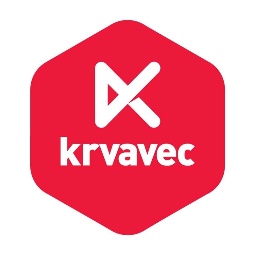 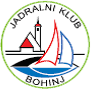 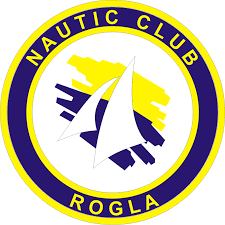 REGATA NA NAJVIŠJEM NIVOJU KRVAVEC 2019 - 27. IN 28. JULIJ 2019PRIJAVNICAPrijave po e-pošti: do sobote 20.7.2019 do 24:00 ure s plačilom štartnine v višini 20 € na račun Jadralnega kluba Bohinj, Bitnje 11, 4264 Bohinjska Bistrica, TRR SI56 3000 0002 7452 491, odprt pri SBERBANK, z navedbo kratice kluba in imena jadralca, za katerega je poravnana prijavnina.Tekmovalci sodelujejo na lastno odgovornost. Organizator ne prevzema nobene odgovornosti za materialno škodo ali telesne poškodbe, ki bi nastale v zvezi s tekmovanjem.PRIIMEKIMENASLOV Datum rojstvaElektronski naslovČlan klubaVelikost gornjega oblačila                     S       M       L      XL       XXLDatum:Podpis: